Broj: 5 Su-715/2021-1Pula-Pola, 26. studeni 2021. Na temelju čl. 31. st. 1. Zakona o sudovima (Narodne novine br. 28/13, 33/15, 82/15, 82/16, 67/18, 126/19 i 130/20) i čl. 22. i 23. Sudskog poslovnika (Narodne novine br. 37/14, 49/14, 8/15, 35/15, 123/15, 45/16, 29/17, 33/17, 34/17, 57/17, 101/18, 119/18, 81/19, 128/19, 39/20, 47/20, 70/21 i 99/21), predsjednica suda Mirjana Sinčić Kocijančić, nakon sjednice svih sudaca održane dana 25. studenog 2021. godine, donosi sljedećiGODIŠNJI RASPORED POSLOVAU OPĆINSKOM SUDU U PULI-POLA ZA 2022. GODINUI	USTROJ SUDAOpćinski sud u Puli - Pola djeluje na slijedećim lokacijama:Pula-Pola, Kranjčevićeva 8 – sjedište suda, Pula-Pola, Rovinjska 2a – Zemljišnoknjižni odjel PulaPula-Pola, Sv. Teodora 2 – Prekršajni odjelRovinj-Rovigno, Obala Pino Budicin 4 – Stalna služba u Rovinju-RovignoRovinj-Rovigno, Istarska 13A - Prekršajni odjelRad suda organiziran je i kroz sljedeće ustrojstvene jedinice:Ured predsjednika suda:Pisarnica sudske upraveOdsjek financijsko - materijalnog poslovanjaSudski odjeli:a)  Općenito odjelib)  Zemljišnoknjižni odjelSudska pisarnica:zajednička sudska pisarnica posebne sudske pisarnice - kaznena, parnična, ovršna, ostavinska i izvanparnična,  prekršajna i posebna sudska pisarnica u Stalnoj službi u Rovinju-RovignoUkupan broj sudaca, službenika i namještenika:- suci 27,- službenici na neodređeno vrijeme 129- službenici na određeno vrijeme 11,- namještenici na neodređeno vrijeme 13,- namještenici na određeno vrijeme 3,Jedan sudac, osam službenika i četiri namještenika su na dugotrajnom bolovanju, dok su tri službenika zaposlena na skraćeno radno vrijeme (4 sata).  II	URED PREDSJEDNIKA SUDAMIRJANA SINČIĆ KOCIJANČIĆ - predsjednica sudaObavlja poslove sudske uprave sukladno zakonu te Sudskom poslovniku, utvrđuje raspored poslova u sudu te stalnim službama, naredbodavac je za izvršenje financijskog plana suda,  organizira rad na sudu, poduzima mjere za uredno i ažurno obavljanje poslova u sudu, predstavlja sud pred drugim tijelima, te obavlja ostale poslove u skladu sa Zakonom o sudovima i Sudskim poslovnikom. Osim toga, usklađuje rad sudskih odjela, brine o unapređivanju metoda rada i stručnog usavršavanja Općinskog suda u Puli - Pola, te ukoliko utvrdi nejednako postupanje ili postupanje protivno postojećim propisima ili postupanje od ustaljene sudske prakse viših sudova, iznosi svoje zapažanje na razmatranje na sjednicama sudaca. Upućuje spise u rad javnim bilježnicima, ovjerava isprave namijenjene za uporabu u inozemstvu, obavlja ostale poslove u skladu sa Zakonom o sudovima i Sudskim poslovnikom.MILJENKO MATIĆ - zamjenik predsjednika suda Zamjenjuje predsjednika suda u slučaju njegove spriječenosti ili odsutnosti. Zamjenjuje ga u obavljanju poslova sudske uprave i drugih poslova koje mu povjeri predsjednik suda.MAJA RUMAK – ravnatelj sudske uprave Ravnatelj sudske uprave obavlja stručne poslove planiranja i upravljanja ljudskim potencijalima u sudu, organizira rad sudskih službenika i namještenika te prati njihovu učinkovitost u radu, prati i planira edukaciju sudskih službenika i namještenika, vodi brigu o održavanju zgrade suda, radnih prostorija i opreme za rad te investicijskim ulaganjima, organizira i koordinira izradu godišnjeg plana nabave sukladno zakonu i potrebama suda, organizira provedbu postupaka javne nabave, obavlja nadzor nad financijsko-materijalnim poslovanjem suda te obavljanjem uredskih i pomoćno-tehničkih poslova, skrbi i obavlja nadzor nad trošenjem proračunskih i vlastitih sredstava suda, sudjeluje u izradi i provedbi projekata sudske uprave te nadzire njihovu provedbu, skrbi se o pravodobnom i urednom vođenju statističkih podataka o radu suda, surađuje s jedinicama lokalne i područne (regionalne) samouprave u vezi s nabavom opreme i osiguranjem sredstava za pojedine aktivnosti suda, te obavlja i druge poslove koje mu povjeri predsjednik suda. Glasnogovornik suda: NATAŠA HORVAT Zamjenik glasnogovornika suda: KRISTINA KNEŽEVIĆ ČERVARPovjerenik za etiku: BARBARA KANCELARSlužbenik za informiranje: ZRINKA RUDANSlužbenik za zaštitu podataka: ELENA VUKOTIĆPovjerenik za otpad: DIVNA MUŽIĆ Zamjenik povjerenika za otpad: TANJA ŠUMBERAC KRELJA Viši stručni savjetnik u kaznenom i građanskom odjelu: INGRID ŠANDOROVViši stručni savjetnik vrši procjene mjera osiguranja prisutnosti maloljetnika, obavlja  nadzor nad izvršenjem istražnog zatvora prema maloljetniku, te izricanjem sankcija i izvršavanje kaznenopravnih sankcija izrečenih maloljetnim počiniteljima kaznenih djela, obavlja  potrebne radnje u predmetima protiv odraslih počinitelja kaznenih djela na štetu djece, te obavlja i druge poslove propisane Pravilnikom o radu stručnih suradnika izvanpravne struke na poslovima delikvencije mladih i kaznenopravne zaštite djece u državnim odvjetništvima i na sudovima (NN br. 22/13).a) PISARNICA SUDSKE UPRAVEVodi upisnike: Su, Su-Gzp I, Su-Kzp I, Su-pov, Su-StrPov, Su Us, Su-Pzp I, Ov-I, Su-Ukp, Su-Ukpe i Su-Upp. Upravitelj pisarnice sudske uprave: IRENA MIRKOVIĆVoditelj pisarnice sudske uprave organizira rad pisarnice te pravodobno i uredno obavljanje svih poslova i zadataka sudske uprave, vodi evidencije, raspoređuje poštu, vodi upisnike sudske uprave, formira spise, prima stranke, te obavlja druge stručne i uredske poslove koje mu povjeri predsjednik suda. Zamjenik upravitelja pisarnice sudske uprave: DIJANA DANEVSKI – 4 sataSudski referent za ovjeru isprava za uporabu u inozemstvu: VALENTINA ZENZEROVIĆ, koju u slučaju odsutnosti zamjenjuje Dijana Danevski.Sudski referent za ovjeru isprava za uporabu u inozemstvu ovjerava isprave namijenjene za uporabu u inozemstvu, obavlja diplomatsku dostavu pismena za države izvan  EU, obavlja administrativne poslove u predmetima sudske uprave, prima stranke, izrađuje jednostavnije dopise, te obavlja druge odgovarajuće poslove po nalogu upravitelja pisarnice sudske uprave ili predsjednika suda.Administrativni referenti: GORDANA BURŠIĆ i MIRELA POPOVIĆAdministrativni referenti obavljaju sve administrativne poslove u predmetima sudske uprave, vode upisnike, pomoćne knjige i evidencije, primaju stranke, pišu po diktatu, vrše prijepis, izrađuju jednostavnije dopise, obavljaju otpremu pismena, te obavljaju druge odgovarajuće poslove po nalogu upravitelja pisarnice sudske uprave ili predsjednika suda.Informatički referenti – ujedno administratori sustava eSpis i JCMS: ALEN KORLATOVIĆ, DAVID PLETIKOS i ALEX GATTONI.Informatički referenti rade na upisu podatka u računalne baze podataka, upisuju i jednostavno obrađuju elektroničke dokumente, održavaju računalne sustave i mrežu i njima upravljaju, izrađuju jednostavnija programska rješenja, pružaju manje složene oblike pomoći korisnicima  informatičkih resursa, te obavljaju i druge poslove po nalogu predsjednika suda. Arhivar: HELENA IKANOVIĆ Administrativni referent – arhivar obavlja poslove odlaganja spisa u sudsku arhivu, vodi evidenciju izdanih spisa iz sudske arhive, obavlja poslove izlučivanja arhiviranih spisa i uništenje arhivskog i registraturnog gradiva, obavlja poslove upisničara vezano za arhivirane spise, te obavlja i druge poslove po nalogu predsjednika suda.Poslove arhivara u stalnoj službi obavljat će i službenici raspoređeni na rad u posebne sudske pisarnice stalne službe. b) ODSJEK FINANCIJSKO - MATERIJALNOG POSLOVANJAVoditelj odsjeka financijsko-materijalnog poslovanja: MIRJANA MATIĆVoditelj odsjeka financijsko-materijalnog poslovanja organizira i odgovara za rad Odsjeka financijsko-materijalnog poslovanja, izrađuje godišnje prijedloge financijsko-materijalnog poslovanja u skladu s državnim proračunom, prati važeće materijalno-financijske propise, vodi računa o pravovremenom podmirenju zakonskih i ugovornih obveza, daje naloge za knjiženje, priprema i kontira financijsku dokumentaciju, sastavlja temeljnice za knjiženje i vrši knjiženje, usklađuje i kontira financijske kartice, sastavlja i izrađuje knjigovodstvene obračune, periodične obračune i završni račun, izrađuje statistička izvješća, te obavlja i druge poslove po nalogu predsjednika suda. Zamjenik voditelja odsjeka financijsko materijalnog poslovanja: SNJEŽANA SILJAN ORLIĆRačunovodstveni referenti – financijski knjigovođe: DIVNA MUŽIĆ, SUZANA NAČINOVIĆ, SAMANTA ORLIĆ, SNJEŽANA SILJAN ORLIĆ, DORIS KONTE i TANJA ŠUMBERAC KRELJA (rodiljni dopust).Računovodstveni referenti – financijski knjigovođe obavljaju poslove financijskog poslovanja za sud; kontiranje, obračun i unos izvoda, temeljnica, ulaznih računa, blagajni, vođenje i usklađenje kartica dobavljača,  kompletno plaćanje po računima, obračun plaća, kompletno vanproračunsko poslovanje, rad po ovršnim predmetima, vođenje blagajni, pohrane i izdavanje oporuka, vođenje knjige pologa, evidencije nabavke i podjele uredskog i sanitarnog materijala, evidencije stručne literature, pečata i štambilja, te obavlja i druge poslove po nalogu voditelja odsjeka financijsko-materijalnog poslovanja.Kontakt osobe ovlaštene za suradnju sa Središnjim državnim uredom za središnju javnu nabavu su Maja Rumak, Mirjana Matić, Samanta Orlić i Snježana Siljan Orlić. Za rukovanje sudskom knjižnicom u sjedištu suda određuje se Suzana Načinović i to za sve odjele suda.III	UPRAVITELJ ZAJEDNIČKE SUDSKE PISARNICEUpravitelj zajedničke sudske pisarnice u sjedištu i u stalnoj službi, ujedno i ključni korisnik u eSpis sustavu, te administrator pristupnih podataka službenika (administrator) ovog suda  – DIJANA DANEVSKI – 4 sataUpravitelj zajedničke sudske pisarnice: organizira nesmetani rad u pisarnicama i sudskim referadama u svim ustrojstvenim jedinicama suda, skrbi o pravodobnom i urednom obavljanju svih uredskih poslova, vrši nadzor nad radom voditelja posebnih sudskih pisarnica, raspoređuje sudske zapisničare i upisničare, vrši nadzor nad njihovim radom, provodi edukaciju, izrađuje izvješća o radu, te obavlja i druge poslove po nalogu predsjednika suda.Zamjenik upravitelja zajedničke sudske pisarnice – IRENA MIRKOVIĆ i VALENTINA ZENZEROVIĆIV	SUDSKI ODJELI OPĆINSKOG SUDA U PULI - POLA1. GRAĐANSKI ODJELPredsjednik Građanskog odjela: IVA KANCIJANIĆZamjenik predsjednika Građanskog odjela: HELENA BOŽOVIĆ SLADAKOVIĆSuci: Mirna Mačešić-Biscuoli, Tamara Došen, Mirjana Sinčić Kocijančić, Andrijana Modrušan, Saša Javoran, Helena Božović Sladaković, Nataša Horvat, Iva Kancijanić, Daniela Subotić Biondić, Milena Blagonić, Ana Brgles Keser, Izabela Barbić, Tamara Dagostin Mušković, Roberto Uggeri, mr. sc. Damir Kapović i Alessandra Gržinić Matika.Viši sudski savjetnici - specijalisti: Elena Vukotić i Barbara Kancelar. Viši sudski savjetnik – specijalist pomaže sucu u radu, izrađuje nacrte sudskih odluka, samostalno provodi određene sudske postupke, ocjenjuje dokaze i utvrđuje činjenice te podnosi sucu pisani prijedlog na temelju kojeg sudac donosi odluku, te obavlja i druge odgovarajuće poslove. Viši sudski savjetnici: Katarina Stipkov Crljenica (rodiljni dopust), Zrinka Rudan  i Goran Lipljan.Viši sudski savjetnik pomaže sucu u radu, samostalno provodi određene sudske postupke i predlaže sucu odluku sukladno važećim propisima, prima prijedloge, podneske i izjave stranaka, te obavlja samostalno ili pod nadzorom ili po uputama suca i druge odgovarajuće poslove. Sudski savjetnici: Gordana Stevanović Brajić, Igor Jelinčić, Sanja Vukojević (dugotrajno bolovanje), Ksenija Bistre, Luka Zenić, Ana-Marija Bartolić i Tina Aflić. Sudski savjetnik pomaže sucu u radu, samostalno provodi postupak i predlaže sucu odluku sukladno važećim propisima, prima prijedloge, podneske i izjave stranaka, te obavlja samostalno ili pod nadzorom ili po uputama suca i druge odgovarajuće poslove.2. KAZNENI ODJELPredsjednik Kaznenog odjela:  TANJA SKANDEL MONASZamjenik predsjednika Kaznenog odjela: MARINA DUKOVIĆ Suci: Tanja Skandel Monas, Marina Duković, Kristina Knežević Červar, Jelena Žugčić, Diana Debeljuh i Miljenko Matić.3. PREKRŠAJNI ODJELPredsjednik  Prekršajnog odjela:  DAMIR ŠURINAZamjenik predsjednika Prekršajnog odjela:  TATJANA JAPUNDŽIĆ PROVIĆSuci: Tatjana Japundžić Prović, Ljiljana Božina, Sanja Dittrich Glumac, Damir Šurina i Ana Cvečić Hoxha.Viši sudski savjetnik: Nina CiglenečkiViši sudski savjetnik pomaže sucu u radu, samostalno provodi određene sudske postupke i predlaže sucu odluku sukladno važećim propisima, prima prijedloge, podneske i izjave stranaka, te obavlja samostalno ili pod nadzorom ili po uputama suca i druge odgovarajuće poslove. Sudski savjetnik: Ksenija Bistre Sudski savjetnik pomaže sucu u radu, samostalno provodi postupak i predlaže sucu odluku sukladno važećim propisima, prima prijedloge, podneske i izjave stranaka, te obavlja samostalno ili pod nadzorom ili po uputama suca i druge odgovarajuće poslove.Sukladno čl. 26. Sudskog poslovnika predmeti će se dodjeljivati u rad sucima i sudskim savjetnicima prema utvrđenom algoritmu dodijele i to prema vrstama predmeta i težini predmeta iz šifrarnika po kojima postupaju pojedini suci i sudski savjetnici. Predsjednik suda će putem administratora sustava e-Spis pratiti radnu opterećenost sudaca i sudskih savjetnika s predmetima, s tim da će se u skladu s izvješćima periodički unositi korektivni faktori radi izjednačavanja radne opterećenosti svih sudaca i sudskih savjetnika u daljnjoj dodjeli predmeta. Ručnu dodjelu predmeta određuje predsjednik suda samo u iznimnim slučajevima te će o tim naredbama postojati posebna evidencija. Automatska dodjela predmeta će se za pojedinog suca i sudskog savjetnika isključiti i u slučajevima bolesti ili drugih opravdanih razloga, s tim da će se po povratku na rad uz korektivni faktor njegova radna opterećenost ujednačiti s radnom opterećenošću ostalih sudaca.U slučaju izuzeća i druge opravdane spriječenosti suca ili sudskog savjetnika kojem je predmet dodijeljen u rad, odredit će se automatskom nasumičnom dodjelom drugi sudac ili sudski savjetnik unutar iste zone rješavanja te vrste predmeta koji je Godišnjim rasporedom poslova određen za rješavanje te vrste predmeta.Ako unutar iste zone rješavanja te vrste predmeta nema suca odnosno sudskog savjetnika koji je Godišnjim rasporedom poslova određen za rješavanje te vrste predmeta, tada će taj predmet rješavati drugi sudac odnosno sudski savjetnik unutar iste zone rješavanja te vrste predmeta.Sudački vježbenici: Samantha Janko i Katarina LicardoSudački vježbenici obavljaju vježbeničku praksu prema utvrđenim pravilima i programu rada sukladno zakonu, te za vrijeme tog staža kroz stručnu i praktičnu izobrazbu na sudskim odjelima osposobljavaju se i pripremaju za polaganje pravosudnog ispita te rad u sudbenim i drugim pravosudnim tijelima.V	SJEDIŠTE SUDARaspored sudaca, savjetnika i zapisničara po referadamau Građanskom odjelu:Referada	Sudac 	Sudski zapisničar1		Mirna Mačešić – Biscuoli uz sudskog zapisničara Suzanu Brčić2		Tamara Došen uz sudskog zapisničara Tinu Muraja5		Mirjana Sinčić Kocijančić uz sudskog zapisničara Tatjanu Sain6		Andrijana Modrušan uz sudskog zapisničara Tamaru Foškić7		Saša Javoran uz sudskog zapisničara Evelinu Kavalko8		Helena Božović – Sladaković uz sudskog zapisničara Kristinu Topić10		Nataša Horvat uz sudskog zapisničara Lejlu Mahmutović11		Iva Kancijanić uz sudskog zapisničara Martinu Burić12		Daniela Subotić Biondić uz sudskog zapisničara Sabinu Crnobori 13		Milena Blagonić uz sudskog zapisničara Dariju Ljubičić23            Ana Brgles Keser uz sudskog zapisničara Samantu Balać32		Roberto Uggeri uz sudskog zapisničara Tatjanu Sain40            Izabela Barbić uz sudskog zapisničara Lauru Popović41            Tamara Dagostin Mušković uz sudskog zapisničara Zlatu Vukoja"Referada	Sudski savjetnik	Sudski zapisničar     15              Elena Vukotić uz sudskog zapisničara Dizi Selan16              Barbara Kancelar uz sudskog zapisničara Antoniu Pavličević17              Katarina Stipkov Crljenica – rodiljni dopust20              Gordana Stevanović Brajić uz sudskog zapisničara Loredanu                  Radolović22              Zrinka Rudan uz sudskog zapisničara Gordanu Ljubičić 24              Goran Lipljan uz sudskog zapisničara Denis Lukač25              Luka Zenić uz sudskog zapisničara Situ Potnešil 38              Ana-Marija Bartolić uz sudskog zapisničara Petru Zustoviću Kaznenom odjelu:  Referada	    Sudac	Sudski zapisničar       26	Tanja Skandel Monas uz sudskog zapisničara Robertu Ivančić       27  	Marina Duković uz sudskog zapisničara Sendi Beviakva       28       	Kristina Knežević Červar uz sudskog zapisničara Antonelu Vukojević       29          	Diana Debeljuh uz sudskog zapisničara Željku Jelenić       30        	Jelena Žugčić uz sudskog zapisničara Draganu Milaković       31         	Miljenko Matić uz sudskog zapisničara Mariju Pavlović u Prekršajnom odjelu:Referada	Sudac	Sudski zapisničar        3   	Ljiljana Božina uz sudskog zapisničara Marijanu Borić   4		Ana Cvečić Hoxha uz sudskog zapisničara Manuelu Stojanović        9        	Sanja Dittrich Glumac uz sudskog zapisničara Ivu Antolović      18         	Tatjana Japundžić Prović uz sudskog zapisničara Željku Juričko      19          	Damir Šurina uz sudskog zapisničara Tinu ViezzerReferada	Sudski savjetnik	Sudski zapisničar     14            Nina Ceglenečki uz sudskog zapisničara Željku Juričko35		Ksenija Bistre uz sudskog zapisničara Gordanu Štoković IskraAdministrativni referenti – sudski zapisničari u referadama sudaca i sudskih savjetnika obavljaju poslove pisanja po diktatu ili prijepisu sudskih pismena, pozivaju stranke na ročišta, obavljaju poslove zapisničara na raspravi i izvan rasprave, otpremaju pismena, izrađuju jednostavne dopise, tehnički dorađuje spise te ih ažuriraju kroz aplikacije eSpis i JCMS, unose odluke u aplikaciju SupraNova, obavljaju i druge poslove po uputi suca ili sudskog savjetnika i sukladno Sudskom poslovniku, te obavljaju i druge poslove po nalogu predsjednika suda. Administrativni referenti – sudski zapisničari će se raspoređivati na rad u druge referade prema potrebi posla, a po nalogu predsjednika suda obavljat će poslove i u stalnoj službi. Svi administrativni referenti – sudski zapisničari određuju se službenicima ovlaštenim za donošenje rješenja o sudskim pristojbama i provođenje svih radnji u postupku naplate sudskih pristojbi za predmete za koje su zaduženi suci odnosno sudski savjetnici kod kojih su raspoređeni na rad. Administrativni referenti – sudski zapisničari Josipa Hegol, Marko Bugarin, Ana Sain i Matea Mikec raspoređivati će se na rad prema potrebama posla, a po nalogu predsjednika suda.Raspored sudaca i sudskih savjetnika u Građanskom odjelu prema zaprimanju predmeta po upisnicima i oslobođenja od norme:Referada	Sudac                                         Upisnici1	MIRNA MAČEŠIĆ – BISCUOLI  		P, Pl, Pn, Pr, Ps, Psp, P-eu, Povrv (osim u sporovima male vrijednosti), Pom, Pom-eu (u građanskim predmetima u kojima nisu ovlašteni odlučivati sudski savjetnici),							Ovr (privremene mjere iz vlastitih 					parnica)				R1 i R2 (koje nisu ovlašteni rješavati 				sudski savjetnici)	O (ostavinski predmeti za sudsko 	rješavanje)	Sp, MirU slučaju bilo kakve spriječenosti za mentoriranje na predmetima za koje je zadužen sudac Saša Javoran, istog će zamjenjivati sutkinja Mirna Mačešić-Biscuoli.2	TAMARA DOŠEN  				P, Pl, Pn, Ps, Psp, P Ob, P-euPovrv (osim u sporovima male vrijednosti), Pom, Pom-eu (u građanskim predmetima u kojima nisu ovlašteni odlučivati sudski savjetnici)Pr (u sporovima proizašlim iz Kolektivnog ugovora)							Ovr (privremene mjere iz vlastitih parnica), Ovr Ob (osim naplate novčane tražbine),R1 Ob, R1 i R2 (koje nisu ovlašteni rješavati sudski savjetnici)	O (ostavinski predmeti za sudsko 	rješavanje)	Sp, MirMentorira rad više sudske savjetnice Zrinki Rudan a u  slučaju bilo kakve spriječenosti za mentoriranje, zamjenjuje je sutkinja Daniela Subotić Biondić.  Umanjenje sudačke dužnosti – 10 % na temelju čl. 5. st. 1. Okvirnih mjerila za rad sudaca.	U slučaju bilo kakve spriječenosti za mentoriranje na predmetima za koje je zadužena sutkinja Daniela Subotić Biondić, istu će zamjenjivati sutkinja Tamara Došen.	5	  MIRJANA SINČIĆ KOCIJANČIĆ  	P, Pn, Pr, Mentorira rad sudskom savjetniku Luki Zeniću, a u  slučaju bilo kakve spriječenosti za mentoriranje, zamjenjuje je sutkinja Nataša Horvat. Umanjenje sudačke dužnosti – 100% temeljem čl. 30. st. 2. Zakona o sudovima. U slučaju bilo kakve spriječenosti za mentoriranje na predmetima za koje je zadužena sutkinja Nataša Horvat, istu će zamjenjivati sutkinja Mirjana Sinčić Kocijančić.U slučaju spriječenosti suca Roberta Uggeria za odlučivanje o prigovorima na rješenja ovlaštenih zemljišnoknjižnih referenta i sudskog savjetnika za Zemljišnoknjižne odjele Pula i Rovinj, istog će zamjenjivati sutkinja Mirjana Sinčić Kocijančić.6	ANDRIJANA MODRUŠAN  		P, Pl, Pn, Ps, Psp, P Ob, P-euPovrv (osim u sporovima male vrijednosti) Pom, Pom-eu (u građanskim predmetima u kojima nisu ovlašteni odlučivati sudski savjetnici)Pr (u sporovima proizašlim iz Kolektivnog ugovora)							Ovr (privremene mjere iz vlastitih 					parnica), Ovr Ob (osim naplate 					novčane tražbine)							R1 Ob, R1 i R2 (koje nisu ovlašteni 							rješavati sudski savjetnici)	O (ostavinski predmeti za sudsko 	rješavanje)	Sp, MirMentorira rad sudskoj savjetnici Gordani Stevanović Brajić, a u  slučaju bilo kakve spriječenosti za mentoriranje, zamjenjuje je sutkinja Iva Kancijanić. Umanjenje sudačke dužnosti – 10 % na temelju čl. 5. st. 1. Okvirnih mjerila za rad sudaca.	U slučaju bilo kakve spriječenosti za mentoriranje na predmetima za koje je zadužena sutkinja Iva Kancijanić, istu će zamjenjivati sutkinja Andrijana Modrušan.7	SAŠA JAVORAN  				P, Pl, Pn, Pr, Ps, Psp, P-euPovrv (osim u sporovima male vrijednosti), Pom, Pom-eu (u građanskim predmetima u kojima nisu ovlašteni odlučivati sudski savjetnici)							Ovr (privremene mjere iz vlastitih 					parnica)				R1 i R2 (koje nisu ovlašteni rješavati 				sudski savjetnici)	O (ostavinski predmeti za sudsko 	rješavanje)	Sp, MirMentorira rad višem sudskom savjetniku Goranu Lipljanu a u  slučaju bilo kakve spriječenosti za mentoriranje, zamjenjuje ga sutkinja Mirna Mačešić-Biscuoli. Umanjenje sudačke dužnosti – ukupno 10 % temeljem čl. 5. st. 1. Okvirnih mjerila za rad sudaca. 8	HELENA BOŽOVIĆ - SLADAKOVIĆ  	P, Pl, Pn, Ps, Psp, P Ob, P-euPovrv (osim u sporovima male vrijednosti), Pom, Pom-eu (u građanskim predmetima u kojima nisu ovlašteni odlučivati sudski savjetnici)Pr (u sporovima proizašlim iz Kolektivnog ugovora)							Ovr (privremene mjere iz vlastitih 					parnica), Ovr Ob (osim naplate 					novčane tražbine)							R1 Ob, R1 i R2 (koje nisu ovlašteni 							rješavati sudski savjetnici)	O (ostavinski predmeti za sudsko 	rješavanje)	Sp, Mir10	NATAŠA HORVAT  			P, Pl, Pn, Ps, Psp, P Ob, P-euPovrv (osim u sporovima male vrijednosti) Pom, Pom-eu (u građanskim predmetima u kojima nisu ovlašteni odlučivati sudski savjetnici)Pr (u sporovima proizašlim iz Kolektivnog ugovora)							Ovr (privremene mjere iz vlastitih 					parnica)Ovr Ob (osim naplate novčane tražbine)		R1 Ob, R1 i R2 (koje nisu ovlašteni 		rješavati sudski savjetnici)	O (ostavinski predmeti za sudsko 	rješavanje)	Sp, MirMentorira rad višoj sudskoj savjetnici – specijalisti Eleni Vukotić, a u  slučaju bilo kakve spriječenosti za mentoriranje, zamjenjuje je sutkinja Mirjana Sinčić Kocijančić. Mentor u P predmetima (u sporovima za isplatu novčane tražbine do 100.000,00 kn), Pn (u kojima vrijednost predmeta spora ne prelazi 100.000,00 kn), te Pr (sporovi proizašli iz Kolektivnog ugovora) višoj sudskoj savjetnici – specijalisti Eleni Vukotić.Umanjenje sudačke dužnosti – 10 % na temelju čl. 5. st. 1. Okvirnih mjerila za rad sudaca.	U slučaju bilo kakve spriječenosti za mentoriranje rada na predmetima za koje je zadužena sutkinja Mirjana Sinčić Kocijančić, istu će zamjenjivati sutkinja Nataša Horvat. 11	IVA KANCIJANIĆ  				P, Pl, Pn, Ps, Psp, P Ob, P-euPovrv (osim u sporovima male vrijednosti), Pom, Pom-eu (u građanskim predmetima u kojima nisu ovlašteni odlučivati sudski savjetnici)Pr (u sporovima proizašlim iz Kolektivnog ugovora)							Ovr (privremene mjere iz vlastitih 			parnica), Ovr Ob (osim naplate  			novčane tražbine)							R1 Ob, R1 i R2 (koje nisu ovlašteni 							rješavati sudski savjetnici)	O (ostavinski predmeti za sudsko 	rješavanje)	Sp, MirOdređena je za praćenje i proučavanje sudske prakse u Građanskom odjelu. Rukuje sudskom knjižnicom za Građanski odjel.	Mentorira rad sudskoj savjetnici Ana-Mariji Bartolić, a u  slučaju bilo kakve spriječenosti za mentoriranje, zamjenjuje je sutkinja Andrijana Modrušan.  Umanjenje sudačke dužnosti – ukupno 30 %;  i to temeljem čl. 5. st. 1. (mentorstvo) – 10 %  te 20 % temeljem čl. 10. Okvirnih mjerila za rad sudaca.U slučaju bilo kakve spriječenosti za mentoriranje rada na predmetima za koje je zadužena sutkinja Andrijana Modrušan, istu će zamjenjivati sutkinja Iva Kancijanić. 12	DANIELA SUBOTIĆ BIONDIĆ   		P, Pl, Pn, Pr, Ps, Psp, P-euPovrv (osim u sporovima male vrijednosti) Pom, Pom-eu (u građanskim predmetima u kojima nisu ovlašteni odlučivati sudski savjetnici)							Ovr (privremene mjere iz vlastitih 					parnica)				R1 i R2 (koje nisu ovlašteni rješavati 				sudski savjetnici)	O (ostavinski predmeti za sudsko 	rješavanje)	Sp, MirMentor višoj sudskoj savjetnici - specijalisti Barbari Kancelar, a u  slučaju bilo kakve spriječenosti za mentoriranje, zamjenjuje je sutkinja Tamara Došen.  Mentor u P predmetima (u sporovima za isplatu novčane tražbine do 100.000,00 kn), Pn (u kojima vrijednost predmeta spora ne prelazi 100.000,00 kn), te Pr (sporovi proizašli iz Kolektivnog ugovora) višoj sudskoj savjetnici - specijalisti Barbari Kancelar.Umanjenje sudačke dužnosti 10 % temeljem čl. 5. st. 1. Okvirnih mjerila za rad sudaca.U slučaju bilo kakve spriječenosti za mentoriranje na predmetima za koje je zadužena sutkinja Tamara Došen, istu će zamjenjivati sutkinja Daniela Subotić Biondić.	13	MILENA BLAGONIĆ  			P, Pl, Pn, Pr, Ps, Psp, P-euPovrv (osim u sporovima male vrijednosti) Pom, Pom-eu (u građanskim predmetima u kojima nisu ovlašteni odlučivati sudski savjetnici)							Ovr (privremene mjere iz vlastitih 					parnica)				R1 i R2 (koje nisu ovlašteni rješavati 				sudski savjetnici)	O (ostavinski predmeti za sudsko 	rješavanje)	Sp, Mir23	 ANA BRGLES KESER			P, Pl, Pn, Pr, Ps, Psp, P-euPovrv (osim u sporovima male vrijednosti) Pom, Pom-eu (u građanskim predmetima u kojima nisu ovlašteni odlučivati sudski savjetnici)						 	Ovr (na nekretninama zaprimljene do 							31. 12. 2018.)							Ovr (privremene mjere iz vlastitih 					parnica)				R1 i R2 (koje nisu ovlašteni rješavati 				sudski savjetnici)	O (ostavinski predmeti za sudsko 	rješavanje)	Sp, Mir32 	ROBERTO UGGERI			P, Pl, Pn, Pr, Ps, Psp, P-euPovrv (osim u sporovima male vrijednosti), Pom, Pom-eu (u građanskim predmetima u kojima nisu ovlašteni odlučivati sudski savjetnici)							Ovr (privremene mjere iz vlastitih 					parnica)				R1 i R2 (koje nisu ovlašteni rješavati 				sudski savjetnici)	O (ostavinski predmeti za sudsko 	rješavanje)	Sp, MirZ - čl. 144. ZZK-a odlučivanje o prigovorima na rješenja ovlaštenog zk referenta i sudskog savjetnika za ZK odjel PulaZbog zaprimanja u rad zemljišnoknjižnih predmeta oslobađa se od dodjele navedenih parničnih, ovršnih, izvanparničnih, ostavinskih predmeta, te predmeta stečaja potrošača u algoritmu za automatsku (nasumičnu) dodjelu za 30%.Sukladno čl. 23. st. 6. Sudskog poslovnika, određuje se da će sudac Roberto Uggeri 3 dana u tjednu provesti na radu u sjedištu suda, a 2 dana u tjednu u Stalnoj službi u Rovinju-Rovigno.  40 	IZABELA BARBIĆ				P, Pl, Pn, Pr, Ps, Psp, P-euPovrv (osim u sporovima male vrijednosti) Pom, Pom-eu (u građanskim predmetima u kojima nisu ovlašteni odlučivati sudski savjetnici)							Ovr (na nekretninama zaprimljene do							31. 12. 2018.)							Ovr (privremene mjere iz vlastitih 					parnica)				R1 i R2 (koje nisu ovlašteni rješavati 				sudski savjetnici)	O (ostavinski predmeti za sudsko 	rješavanje)	Sp, Mir  41	TAMARA DAGOSTIN MUŠKOVIĆ  	P, Pl, Pn, Ps, Psp, P Ob, P-eu, Povrv (osim u sporovima male vrijednosti), Pom, Pom-eu (u građanskim predmetima u kojima nisu ovlašteni odlučivati sudski savjetnici)Pr (u sporovima proizašlim iz Kolektivnog ugovora)							Ovr (na nekretninama zaprimljene do							31. 12. 2018.)							Ovr (privremene mjere iz vlastitih 					parnica)Ovr Ob (osim naplate novčane tražbine), 				R1 Ob, R1 i R2 (koje nisu ovlašteni rješavati sudski savjetnici)	O (ostavinski predmeti za sudsko 	rješavanje)	Sp, MirSvi suci Građanskog odjela po ukazanoj nužnosti i potrebi dužni su sudjelovati kao članovi optužnih kaznenih vijeća.Suci Mirna Mačešić - Biscuoli, Tamara Došen, Nataša Horvat, Andrijana Modrušan, Helena Božović Sladaković, Iva Kancijanić, Daniela Subotić Biondić, Mirjana Sinčić Kocijančić, Saša Javoran, Milena Blagonić, Ana Brgles Keser, Roberto Uggeri, Izabela Barbić, i Tamara Dagostin Mušković će ovjeravati isprave namijenjene za uporabu u inozemstvu.Referada	Sudski savjetnik                       Upisnici15        ELENA VUKOTIĆ                                 P (u sporovima za isplatu novčane tražbine do 100.000,00 kn) Pn (u kojima vrijednost predmeta spora ne prelazi 100.000,00 kn)Pr (u sporovima proizašlim iz Kolektivnog ugovora)		Povrv (u sporovima do 100.000,00 kn)		Pl (do 100.000,00 kuna)		P-eu, Pom, Pom-eu 							Ovr (na nekretninama)Ovr Ob (radi naplate novčane tražbine na nekretninama)Ovrv, Ovr-eu (na nekretninama) 16        BARBARA KANCELAR  		P (u sporovima za isplatu novčane tražbine do 100.000,00 kn) Pn (u kojima vrijednost predmeta spora ne prelazi 100.000,00 kn)Pr (u sporovima proizašlim iz Kolektivnog ugovora)Povrv (u sporovima do 100.000,00 kn)Z i RZ postupci povezivanja knjige položenih ugovora i zemljišne knjige za ZK odjel Pula i ZK odjel RovinjZ - pojedinačni ispravni postupak za ZK odjel Pula i RovinjZ - po čl. 68. stavku 2. ZZK-a za ZK odjel Pula i RovinjZ - postupci osnivanja, obnove i dopunjavanja zemljišne knjigeostali Z predmeti – po potrebi –ostali ZK postupci – po potrebi za ZK odjel Pula 		Pl (do 100.000,00 kuna)		P-eu, Pom, Pom-euR1, R2, R1-eu (osim predmeta koje nisu ovlašteni rješavati sudski savjetnici)O – naknadno pronađena imovinaJednostavni postupak stečaja potrošačaSudjeluje u postupku indeksiranja i objave sudskih odluka u portalu Sudske prakse.Zbog zaprimanja u rad zemljišnoknjižnih predmeta oslobađa se od dodjele navedenih parničnih, ostavinskih i izvanparničnih predmeta, te ovršnih predmeta i predmeta stečaja potrošača u algoritmu za automatsku (nasumičnu) dodjelu za 50%.17        KATARINA STIPKOV CRLJENICA  	rodiljni dopust20        GORDANA STEVANOVIĆ – BRAJIĆ  	Povrv (u sporovima male vrijednosti)		P-eu, Pom, Pom-eu 		Ovr (osim na nekretninama)Ovr Ob (radi naplate novčane tražbine osim na nekretninama)R1, R2, R1-eu (osim predmeta koje nisu ovlašteni rješavati sudski savjetnici)		Ovrv, Ovr-eu (osim na nekretninama)		Pl (do 100.000,00 kuna)O – naknadno pronađena imovinaJednostavni postupak stečaja potrošača22        ZRINKA RUDAN	           Povrv (u sporovima male vrijednosti)		P-eu, Pom, Pom-eu 		Ovr  (na nekretninama i pokretninama)		Ovr Ob (radi naplate novčane tražbine 		na nekretninama i pokretninama)R1, R2, R1-eu (osim predmeta koje nisu ovlašteni rješavati sudski savjetnici)		Ovrv, Ovr-eu (na nekretninama i           pokretninama)		Pl (do 100.000,00 kuna)O – naknadno pronađena imovinaJednostavni postupak stečaja potrošača24        GORAN LIPLJAN		Povrv (u sporovima male vrijednosti)	P-eu, Pom, Pom-eu, Pr (u sporovima proizašlim iz Kolektivnog ugovora) 		Ovr (osim na nekretninama)		Ovr Ob (radi naplate novčane tražbine 		osim na nekretninama)R1, R2, R1-eu (osim predmeta koje nisu ovlašteni rješavati sudski savjetnici)		Ovrv, Ovr-eu (osim na nekretninama)		Pl (do 100.000,00 kuna)O – naknadno pronađena imovinaJednostavni postupak stečaja potrošača25        LUKA ZENIĆ		Povrv (u sporovima male vrijednosti)	P-eu, Pom, Pom-eu, Pr (u sporovima    proizašlim iz Kolektivnog ugovora)  		Ovr (osim na nekretninama)		Ovr Ob (radi naplate novčane tražbine 		osim na nekretninama)		R1, R2, R1-eu (osim predmeta kojenisu ovlašteni rješavati sudski savjetnici)		Ovrv, Ovr-eu (osim na nekretninama)		Pl (do 100.000,00 kuna)O – naknadno pronađena imovinaJednostavni postupak stečaja potrošača38       ANA-MARIJA BARTOLIĆ		Povrv (u sporovima male vrijednosti)	Pr (u sporovima proizašlim iz Kolektivnog ugovora), P-eu, Pom, Pom-eu 		Ovr (osim na nekretninama)		Ovr Ob (radi naplate novčane tražbine 		osim na nekretninama)R1, R2, R1-eu (osim predmeta koje nisu ovlašteni rješavati sudski savjetnici)		Ovrv, Ovr-eu (osim na nekretninama)		Pl (do 100.000,00 kuna)O – naknadno pronađena imovinaJednostavni postupak stečaja potrošačaRaspored sudaca u Kaznenom odjelu prema zaprimanju predmeta po upisnicima i oslobođenja od norme:Referada	Sudac                                    Upisnici26        TANJA SKANDEL MONAS		K, Kzd, Kmp, Kv, Kov, Kovm, Kv-eu, Kr, Ik-ZN, Ik-ROD, Km, Kim, Krm i KvmUmanjenje sudačke dužnosti 10 % na temelju čl. 10. Okvirnih mjerila za rad sudaca – predsjednik Kaznenog odjela.Određena za praćenje i proučavanje sudske prakse u Kaznenom odjelu.Rukuje sudskom knjižnicom za Kazneni odjel.Vršenje nadzora nad izvršenjem istražnog zatvora i obilazak istražnih zatvorenika.27        MARINA DUKOVIĆ		K, Kv, Kov, Kv-eu, Kr, Ik-ZN, Ik-ROD28        KRISTINA KNEŽEVIĆ ČERVAR	K, Kzd, Kmp, Kv, Kov, Kovm, Kv-eu, Kr, Ik-ZN, Ik-ROD, Km, Kim, Krm i Kvm29        DIANA DEBELJUH 	K, Kzd, Kmp, Kv, Kov, Kovm, Kv-eu, Kr, Ik-ZN, Ik-ROD, Km, Kim, Krm i Kvm30        JELENA ŽUGČIĆ	K, Kv, Kov, Kv-eu, Kr, Ik-ZN, Ik-ROD, Kvm (za postojeće predmete iz referade)31        MILJENKO MATIĆ 	K, Kzd, Kmp, Kv, Kov, Kovm, Kv-eu, Kr, Ik-ZN, Ik-ROD, Km, Kim, Krm i Kvm,Pom, Pom – eu- u kaznenim predmetimaUmanjenje sudačke dužnosti – 30% na temelju čl. 9. Okvirnih mjerila za rad sudaca.Raspored sudaca i sudskih savjetnika u Prekršajnom odjelu prema zaprimanju predmeta po upisnicima i oslobođenja od norme:Referada	Sudac                                         Upisnici3        LJILJANA BOŽINA		 		Pp P, Pp J, Pp G, Pp F, Pp Pr, Pp Prz, Pp Pom, Pp Ikp, Pp Ikp-euSudac određen za rješavanje predmeta izvršenja.4       ANA CVEČIĆ HOXHA			Pp P, Pp J, Pp G, Pp F, Pp Pr, Pp Prz, Pp Pom, Pp Ikp, Pp Ikp-euSudac određen za rješavanje predmeta izvršenja.Mentorira rad višoj sudskoj savjetnici Nini Ciglenečki, a u  slučaju bilo kakve spriječenosti za mentoriranje, zamjenjuje je sutkinja Sanja Dittrich Glumac. Umanjenje sudačke dužnosti – 10 % na temelju čl. 5. st. 1. Okvirnih mjerila za rad sudaca.	U slučaju bilo kakve spriječenosti za mentoriranje rada na predmetima za koje je zadužen sudac Damir Šurina, istog će zamjenjivati sutkinja Ana Cvečić Hoxha.  9        SANJA DITTRICH GLUMAC	    	Pp P, Pp J, Pp G, Pp F, Pp Pr, Pp Prz, Pp Pom, Pp Ikp, Pp Ikp-euSudac određen za rješavanje predmeta izvršenja.U slučaju bilo kakve spriječenosti za mentoriranje rada na predmetima za koje je zadužena sutkinja Ana Cvečić Hoxha, istu će zamjenjivati sutkinja Sanja Dittrich Glumac.  18      TATJANA JAPUNDŽIĆ PROVIĆ		Pp P, Pp J, Pp G, Pp F, Pp Pr, Pp Prz,                                        				Pp Pom, Pp Ikp, Pp Ikp-euSudac određen za rješavanje predmeta izvršenja.19      DAMIR ŠURINA                           		Pp P, Pp J, Pp G, Pp F, Pp Pr, Pp Prz,  							Pp Pom, Pp Ikp, Pp Ikp-euSudac određen za rješavanje predmeta izvršenja.Mentorira rad sudskoj savjetnici Kseniji Bistre u prekršajnim predmetima, a u  slučaju bilo kakve spriječenosti za mentoriranje, zamjenjuje ga sutkinja Ana Cvečić Hoxha. Određen za praćenje i proučavanje sudske prakse u Prekršajnom odjelu.Umanjenje sudačke dužnosti – ukupno 15 %; 5 % temeljem čl. 5. st. 3. Okvirnih mjerila za rad sudaca i 10 % temeljem čl. 10. Okvirnih mjerila za rad sudaca.Predmeti međunarodne pravne pomoći, uručenja pismena raspoređivat će se svim sucima Prekršajnog odjela.Svi suci Prekršajnog odjela po ukazanoj nužnosti i potrebi dužni su sudjelovati kao članovi optužnih kaznenih vijeća.Referada        Sudski savjetnik                 	Upisnici14		NINA  CIGLENEČKI 		Pp P, Pp J, Pp G, Pp F, Pp Pr, Pp Prz,                                        				Pp Pom, Pp Ikp, Pp Ikp-eu35		KSENIJA BISTRE			Pp P, Pp J, Pp G, Pp F, Pp Pr, Pp Prz, Pp Pom, Pp Ikp, Pp Ikp-euKako nastavlja rad na svim vrstama predmeta zaprimljenima do 31.12.2020.iz upisnika Povrv (u sporovima male vrijednosti), Pl (do 100.000,00 kuna), Ovr, Ovrv, Ovr-eu, Ovr Ob (radi naplate novčane tražbine), oslobađa se od dodjele prekršajnih predmeta u algoritmu za automatsku nasumičnu dodjelu 50 %. Sudska pisarnica u sjedištu suda- PARNIČNA PISARNICA Vodi upisnike: P, P Ob, Pn, Ps, Psp, Pr, Povrv, P-eu, Pom, Pom-eu, MirVoditelj parnične pisarnice – GROZDANA MILLINGPoslove u parničnoj pisarnici obavljaju i:MIRA ŠARIĆ – zamjenik voditeljaMARIJA CRNEKOVIĆKARMEN ŽIVKOVIĆKRISTINA BILIĆNADA RUBASINIŠA RABARHAJDI KORDIŠ- KAZNENA PISARNICA Vodi upisnike: K, Kim, Km, Kmp, Kzd, Kv, Kvm, Kv-eu, Kov, Kovm, Kr, Krm, Ik-ZN, Ik-RODVoditelj kaznene pisarnice – ESTER KVARANTAPoslove u kaznenoj pisarnici obavljaju i:LORENA BAĆAC – zamjenik voditeljaZLATA JOVANOVIĆALENKA BARIŠASvi službenici kaznene pisarnice izdaju uvjerenja da se ne vodi kazneni postupak za fizičke ili pravne osobe.- OVRŠNA PISARNICA Vodi upisnike: Ovr, Ovrv, Ovr Ob, Ovr-euVoditelj ovršne pisarnice – MILENA SLIPČEVIĆPoslove u ovršnoj pisarnici obavljaju i:PAOLA ŠURAN – zamjenik voditeljaRADOSAVA FERENČINAJASNA PLETIKOS- OSTAVINSKA I IZVANPARNIČNA PISARNICAVodi upisnike: O, Pl, R1, R2, R1 Ob, R1-eu, SpVoditelj ostavinske i izvanparnične pisarnice – GLEDIS SANKOVIĆPoslove u ostavinskoj i izvanparničnoj pisarnici obavlja i:VIOLETA RAKAS – zamjenik voditeljaMARIJA CVITAN – 4 sata- PREKRŠAJNA PISARNICAVodi upisnike:  Pp P, Pp J, Pp G, Pp F, Pp Pr, Pp Prz, Pp Pom, Pp Ikp, Pp Ikp-eu Voditelj prekršajne pisarnice - SANDRA PUŽAR. Zamjenik voditelja prekršajne pisarnice - HAJDI VIVODA, dugotrajno bolovanje), AZRA RADOVANOVIĆ dugotrajno bolovanje) i TEA MAURIĆ.Voditeljica prekršajne pisarnice i zamjenica prekršajne pisarnice zadužene su za izdavanje uvjerenja da se ne vodi prekršajni postupak za fizičke ili pravne osobe.Poslove u prekršajnoj pisarnici obavljaju i:	- HAJDI VIVODA – Pula (dugotrajno bolovanje),	- AZRA RADOVANOVIĆ – Pula (dugotrajno bolovanje),	- TEA MAURIĆ- Pula	- NATAŠA RUDAN - RovinjNataša Rudan zadužena je za izdavanje uvjerenja da se ne vodi prekršajni postupak za fizičke ili pravne osobe u Rovinju-Rovigno.Administrator i ključni korisnik JCMS i eSpis sustava: Hajdi Vivoda i Sandra Pužar.Sudski referenti za izvršenje prekršajnih sankcija: ORIJANA UŠIĆ i ARLETA JELOVAC. Sudski referenti za izvršenje prekršajnih sankcija vode upisnike Pp Ikp i Pp Ikp-eu, obavljaju sve poslove vezane za izvršenje prekršajnih sankcija po nalogu sudaca prekršajnog odjela, te obavljaju i druge poslove po nalogu predsjednika suda.Voditelji posebnih sudskih pisarnica – kaznene, parnične, ovršne, ostavinske i izvanparnične, prekršajne i sudske pisarnice u Stalnoj službi u Rovinju-Rovigno organiziraju rad sudskih pisarnica te pravodobno i uredno obavljanje svih poslova i zadataka upisničara i zapisničara, raspoređuju poštu, vode upisnike, formiraju spise, primaju stranke, raspoređuju spise prema rokovniku i kalendaru, sređuju i otpremaju spise na viši sud, vrše kontrolu spisa prije arhiviranja, obavljaju i druge odgovarajuće poslove sukladno Sudskom poslovniku i po nalogu upravitelja zajedničke sudske pisarnice. Administrativni referenti – upisničari vode upisnike, formiraju spise, primaju stranke, raspoređuju spise prema rokovniku i kalendaru, sređuju i otpremaju spise na viši sud, vrše kontrolu spisa prije arhiviranja, te obavljaju i druge odgovarajuće poslove sukladno Sudskom poslovniku i po nalogu voditelja posebne sudske pisarnice. Službenik koji vodi ostavinski upisnik ima funkciju rješavatelja u eSpisu za javnobilježničke ostavinske predmete te vodi HUO (Hrvatski upisnik oporuka) u elektronskom obliku. Administrativni referenti – upisničari će se po potrebi raspoređivati na rad u drugim upisnicima u skladu s prilivom predmeta, a po nalogu predsjednika suda obavljat će poslove i u posebnoj pisarnici stalne službe.Prijem i otprema poštePoslove na prijemu i otpremi pošte obavljaju:MARIJA PRVULOVIĆSABINA TEKOVIĆBOJANA DIMINIĆ – 4 sataSvaka od navedenih službenika u prijemnoj pisarnici u sjedištu suda radi na prijepisu odluka i drugih akata, sređuje spise, te ih ažurira kroz eSpis, obavlja poslove prijema i otpreme pismena, vodi evidenciju o pismenima koja se primaju putem pretinca u sudu, te obavlja i druge poslove po nalogu predsjednika suda.Sudski referenti za ovrhuPoslove sudskih referenata za ovrhu obavljaju: ANDREJ JEREB i ANDREJ DRAGOMIR. Sudski referent za ovrhu neposredno i samostalno provodi ovršne radnje,  priprema spise u postupku ovrhe, obavlja zapisničarske poslove vezane uz rad na ovršnim predmetima, te obavlja i druge poslove po nalogu predsjednika suda. Po nalogu predsjednika suda sudski referenti za ovrhu  obavljati će navedene poslove i u stalnoj službi.Namještenici u sjedištu sudaPoslove vozača-dostavljača obavljaju: DORIAN MIHAJIĆ i DEAN RADIĆ.Vozač-dostavljač obavlja poslove vozača, vodi brigu o vozilima suda, obavlja poslove neposredne dostave sudskih pismena strankama u postupcima pred sudom i o tome vodi odgovarajuću evidenciju, obavlja i druge poslove vezane za dostavu i prijevoz, te druge poslove po nalogu predsjednika suda. Poslove telefoniste obavlja: LJILJANA RUMACTelefonista obavlja poslove telefoniste na centrali, prima telefonske pozive i usmjerava ih u sudske pisarnice i referade, te obavlja i druge poslove po nalogu predsjednika suda. Poslove čistačica obavljaju: DRAGANA ŠVRAKA (dugotrajno bolovanje), GORDANA RUJAK, VESNA ROMIĆ, MILADINKA FILIPOVIĆ (dugotrajno bolovanje), JELENA TRAVAREVIĆ, GORDANA RUNKO, JASNA PETRIĆ I SABINA VELJAČIĆ.Čistačica održava čistoću i urednost svih prostorija u zgradi suda i na izdvojenim lokacijama suda, održava čistoću okoliša suda, te namještaja i inventara koje koristi sud, brine o  potrebnom materijalu za čišćenje, te obavlja i druge poslove po nalogu predsjednika suda. VI	STALNA SLUŽBA U ROVINJU - ROVIGNOVoditelj stalne službe – mr. sc. DAMIR KAPOVIĆPomaže u obavljanju poslova sudske uprave.Raspored sudaca, savjetnika i zapisničara po referadama -u Građanskom odjelu:Referada	Sudac	Sudski zapisničar32	Roberto Uggeri uz sudskog zapisničara Vanju Juričić33	mr. sc. Damir Kapović uz sudskog zapisničara Nenada Golubića34	Alessandra Gržinić Matika uz sudskog zapisničara Marka PopovićaReferada	Sudski savjetnik	Sudski zapisničar35	Ksenija Bistre uz sudskog zapisničara Gordanu Štoković Iskra36	Igor Jelinčić uz sudskog zapisničara Katju Blašković37	Sanja Vukojević – dugotrajno bolovanje15	Elena Vukotić uz sudskog zapisničara Selan Dizi39	Tina Aflić uz sudskog zapisničara Nataliu GrmušaAdministrativni referenti – sudski zapisničari u referadama sudaca i sudskih savjetnika obavljaju poslove pisanja po diktatu ili prijepisu sudskih pismena, pozivaju stranke na ročišta, obavljaju poslove zapisničara na raspravi i izvan rasprave, otpremaju pismena, izrađuju jednostavne dopise, tehnički dorađuje spise te ih ažuriraju kroz aplikacije eSpis i JCMS, unose odluke u aplikaciju SupraNova, obavljaju i druge poslove po uputi suca ili sudskog savjetnika i sukladno Sudskom poslovniku, te obavljaju i druge poslove po nalogu predsjednika suda. Administrativni referenti – sudski zapisničari će se raspoređivati na rad u druge referade prema potrebi posla, a po nalogu predsjednika suda obavljat će poslove i u sjedištu suda. Svi administrativni referenti – sudski zapisničari određuju se službenicima ovlaštenim za donošenje rješenja o sudskim pristojbama i provođenje svih radnji u postupku naplate sudskih pristojbi za predmete za koje su zaduženi suci odnosno sudski savjetnici kod kojih su raspoređeni na rad. Raspored sudaca i sudskih savjetnika prema zaprimanju predmeta po upisnicima i oslobođenja od norme:Referada	Sudac                                         Upisnici32	ROBERTO UGGERI			Z - čl. 144. ZZK-a odlučivanje oprigovorima na rješenja ovlaštenog zk referenta i sudskog savjetnika za ZK odjel Rovinj33	mr. sc. DAMIR KAPOVIĆ  		P, Pl, Pn, Ps, Psp, P Ob, P-euPovrv (osim u sporovima male vrijednosti) Pom, Pom-eu (u građanskim predmetima u kojima nisu ovlašteni odlučivati sudski savjetnici)							Ovr (privremene mjere iz vlastitih 					parnica), Ovr Ob (osim naplate 					novčane tražbine)R1 Ob, R1 i R2 (koje nisu ovlašteni                                                rješavati sudski savjetnici)	O (ostavinski predmeti za sudsko 	rješavanje), Sp, MirMentor sudskom savjetniku Igoru Jelinčiću i Kseniji Bistre u svim predmetima zaprimljenim do 31.12.2020. te predmetima Jednostavnog postupka stečaja potrošača, a u slučaju bilo kakve spriječenosti za mentoriranje, zamjenjuje ga  sutkinja Alessandra Gržinić Matika.  	Umanjenje sudačke dužnosti – 11 % temeljem čl. 5. st. 3. Okvirnih mjerila za rad sudaca.  U slučaju bilo kakve spriječenosti za mentoriranje na predmetima za koje je zadužena sutkinja Alessandra Gržinić Matika, istu će zamjenjivati sudac mr. sc. Damir Kapović.Mentor sudačkoj vježbenici Katarini Licardo. Temeljem čl. 5. st. 4. Okvirnih mjerila za rad sudaca ima pravo na oslobođenje od 12 % u tijeku kalendarske godine, odnosno na odgovarajući dio tog postotka razmjerno razdoblju u kojem je trajalo mentoriranje. 34	ALESSANDRA GRŽINIĆ MATIKA	P, Pl, Pn, Ps, Psp, P Ob, P-euPovrv (osim u sporovima male vrijednosti) Pom, Pom-eu (u građanskim predmetima u kojima nisu ovlašteni odlučivati sudski savjetnici)							Ovr (privremene mjere iz vlastitih 					parnica), Ovr Ob (osim naplate 					novčane tražbine)							R1 Ob, R1 i R2 (koje nisu ovlašteni 							rješavati sudski savjetnici)	O (ostavinski predmeti za sudsko rješavanje i upućivanje spisa u rad javnim bilježnicima),           Sp, MirMentor sudskoj savjetnici Tini Aflić, a u slučaju bilo kakve spriječenosti za mentoriranje, zamjenjuje je sudac mr. sc. Damir Kapović.   Umanjenje sudačke dužnosti 10 % temeljem čl. 5. st. 3. Okvirnih mjerila za rad sudaca.U slučaju bilo kakve spriječenosti za mentoriranje na predmetima za koje je zadužen sudac mr. sc. Damir Kapović, istog će zamjenjivati sutkinja Alessandra Gržinić Matika.Mentor sudačkoj vježbenici Samanthi Janko. Temeljem čl. 5. st. 4. Okvirnih mjerila za rad sudaca ima pravo na oslobođenje od 12 % u tijeku kalendarske godine, odnosno na odgovarajući dio tog postotka razmjerno razdoblju u kojem je trajalo mentoriranje. Referada	Sudski savjetnik                       Upisnici35        KSENIJA BISTRE		           Jednostavni postupak stečaja potrošačaNastavlja rad na svim predmetima zaprimljenim do 31. prosinca 2020. godineiz upisnika Povrv (u sporovima male vrijednosti), Pl (do 100.000,00 kuna), Ovr, Ovrv,Ovr-eu, Ovr Ob (radi naplate novčane tražbine).36        IGOR JELINČIĆ 			Povrv (u sporovima do 100.000,00 				kuna), Pl (do 100.000,00 kuna)				P-eu, Pom, Pom-eu 		R1, R2, R1-eu (osim predmeta koje nisu ovlašteni rješavati sudski savjetnici)		Ovr, Ovrv, Ovr-eu, Ovr Ob (radi 		naplate novčane tražbine)O – naknadno pronađena imovina				Jednostavni postupak stečaja potrošača37      SANJA VUKOJEVIĆ 			dugotrajno bolovanje39      TINA AFLIĆ 			Povrv (u sporovima do 100.000,00 				kuna), Pl (do 100.000,00 kuna)				P-eu, Pom, Pom-eu 		R1, R2, R1-eu (osim predmeta koje nisu ovlašteni rješavati sudski savjetnici)		Ovr, Ovrv, Ovr-eu				Ovr Ob (radi naplate novčane 				tražbine)O – naknadno pronađena imovina				Jednostavni postupak stečaja potrošača15      ELENA VUKOTIĆ				Ovr (na nekretninama)Svi suci Stalne službe u Rovinju - Rovigno će ovjeravati isprave namijenjene za uporabu u inozemstvu.Sudska pisarnicaVoditelj posebne sudske pisarnice u Stalnoj službi u Rovinju - Rovigno – JADRANKA ULJANIĆ, te ključni korisnik u eSpis sustavu.Zamjenik voditelja posebne sudske pisarnice u Stalnoj službi u Rovinju - Rovigno – MIRJANA TERLEVIĆRaspored službenika po upisnicima:- JADRANKA ULJANIĆ, KARMEN ORBANIĆ – vodi upisnike: O, R1, R2, R1 Ob, R1-eu, Ov-I, Sp, izdaje uvjerenja da se ne vodi kazneni postupak za fizičke ili pravne osobe - ILARIA BREZAK, KARMEN ORBANIĆ - vode upisnike: Ovr, Ovrv, Ovr Ob, Ovr-eu- MIRJANA TERLEVIĆ, KARMEN ORBANIĆ – vodi upisnike P, P Ob, Pn, Psp, Pr, Ps, Pl, Povrv, P-eu, Pom, Pom-eu, Mir Voditelj posebne sudske pisarnice organizira rad sudske pisarnice te pravodobno i uredno obavljanje svih poslova i zadataka upisničara i zapisničara, raspoređuje poštu, vodi upisnike, formira spise, prima stranke, raspoređuju spise prema rokovniku i kalendaru, sređuje i otprema spise na viši sud, vrši kontrolu spisa prije arhiviranja, obavlja i druge odgovarajuće poslove sukladno Sudskom poslovniku i po nalogu upravitelja zajedničke sudske pisarnice. Administrativni referenti – upisničari vode upisnike, formiraju spise, primaju stranke, raspoređuju spise prema rokovniku i kalendaru, sređuju i otpremaju spise na viši sud, vrše kontrolu spisa prije arhiviranja, te obavljaju i druge odgovarajuće poslove sukladno Sudskom poslovniku i po nalogu voditelja posebne sudske pisarnice. Službenik koji vodi ostavinski upisnik ima funkciju rješavatelja u eSpisu za javnobilježničke ostavinske predmete te vodi HUO (Hrvatski upisnik oporuka) u elektronskom obliku. Administrativni referenti – upisničari će se po potrebi raspoređivati na rad u drugim upisnicima u skladu s prilivom predmeta, a po nalogu predsjednika suda obavljat će poslove i u sjedištu suda. Prijem i otprema poštePoslove na prijemu i otpremi pošte obavlja KARMEN ORBANIĆ. Radi na prijepisu odluka i drugih akata, sređuje spise, te ih ažurira kroz eSpis, obavlja poslove prijema i otpreme pismena, vodi evidenciju o pismenima koja se primaju putem pretinca u sudu, te obavlja i druge poslove po nalogu predsjednika suda.Sudski referenti za ovrhuPoslove sudskih referenata za ovrhu obavljaju: ANDREJ JEREB i ANDREJ DRAGOMIR.Sudski referent za ovrhu neposredno i samostalno provodi ovršne radnje,  priprema spise u postupku ovrhe, obavlja zapisničarske poslove vezane uz rad na ovršnim predmetima, te obavlja i druge poslove po nalogu predsjednika suda. NamješteniciPoslove vozača-dostavljača obavlja SANDRO ČEHIĆ. Vozač-dostavljač obavlja poslove vozača, vodi brigu o vozilima suda, obavlja poslove neposredne dostave sudskih pismena strankama u postupcima pred sudom i o tome vodi odgovarajuću evidenciju, obavlja i druge poslove vezane za dostavu i prijevoz, te druge poslove po nalogu predsjednika suda. Poslove čistačice obavlja NATAŠA BUGARIN (dugotrajno bolovanje) i MARINA ROJNIĆ.Čistačica održava čistoću i urednost svih prostorija u zgradi suda i na izdvojenim lokacijama suda, održava čistoću okoliša suda, te namještaja i inventara koje koristi sud, brine o  potrebnom materijalu za čišćenje, te obavlja i druge poslove po nalogu predsjednika suda. VII 	ZEMLJIŠNOKNJIŽNI ODJELIVoditelj zemljišnoknjižnih odjela – ESTER BARBANČIĆZamjenici voditelja zemljišnoknjižnih odjela: ANĐELKA RADONIĆ Voditelj zemljišnoknjižnog odjela organizira i nadzire rad zemljišnoknjižnih odjela, skrbi za uredno i pravodobno obavljanje svih poslova u zemljišnoknjižnim odjelima, raspoređuje zemljišnoknjižne referente, obavlja raspored zemljišnoknjižnih predmeta zemljišnoknjižnim službenicima u rad, vodi evidencije propisane Sudskim i zemljišnoknjižnim poslovnikom, te obavlja i druge poslove po nalogu predsjednika suda. Voditelj zemljišnoknjižnog odjela mentorira rad zemljišnoknjižnih referenata Andreje Buić, Amele Poropat i Korine Maras. Anđelka Radonić mentorira rad zemljišnoknjižne referentica Danijele Šplajt Šimek. U Zemljišnoknjižnom odjelu Rovinj voditeljicu zemljišnoknjižnih odjela zamjenjivat će DOLORES MOFARDIN, a nju će zamjenjivati MARICA ŽARIĆ.Zemljišnoknjižni referenti u Zemljišnoknjižnom odjelu Pula su:ROMINA BAJTELAESTER BARBANČIĆNOVELLA BEĆIROVIĆDRAGANA BENKOVIĆTEA BEGOVIĆIVANA BOŽACBARBARA DUMANČIĆDANIJELA GODENAPAULA GRUBEŠIĆBARBARA KRTDOLORES KUHARIDA LADAVACMARINKA LATINDORIS MAURIĆJASNA MILOHANOVIĆMARINA MOŠNJAANA OSTOVIĆPAOLA PLETIKOSBOJAN RADOLOVIĆANĐELKA RADONIĆSANDRA STARAJSANJA ŠKOPAC BOŠNJAKROMILDA ŽMAKIVANA PAĆELATAMELA POROPATANDREJA BUIĆDANIJELA ŠPLAJT ŠIMEK KORINA MARASZemljišnoknjižni referenti u Zemljišnoknjižnom odjelu Rovinj su:ORNELA MATOŠEVIĆDOLORES MOFARDINMARICA ŽARIĆILONKA MORETTI GRGOROVIĆMarica Žarić mentorira rad Ilonke Moretti Grgorović, a zamjenjuje je Dolores Mofardin.Svi zemljišnoknjižni referenti primaju zemljišnoknjižne podneske, izdaju izvatke, spise, prijepise i službene potvrde iz glavne knjige i zbirke isprava, sastavljaju dopise, izvještaje o knjižnom stanju, ovlašteni zemljišnoknjižni referenti donose odluke, a zemljišnoknjižni referenti izrađuju nacrte odluka u zemljišnoknjižnim predmetima, otpremaju odluke, pozive i druga pismena, vrše sređivanja spisa i obavljaju ostale poslove određene Pravilnikom o mjerilima za rad zemljišnoknjižnih službenika, provode rasprave za postupak sastavljanja uložaka  kao i sve radnje koje prethode raspravi za sastavljanje uložaka zemljišne knjige koja se osniva, obnavlja ili dopunjuje, te obavljaju i druge poslove po nalogu voditelja zemljišnoknjižnog odjela. Po nalogu predsjednika suda svi zemljišnoknjižni referenti obavljat će poslove i u stalnoj službi odnosno sjedištu suda. U zemljišnoknjižnim stvarima zemljišnoknjižni referenti određuju se službenicima ovlaštenim za donošenje rješenja o sudskim pristojbama i provođenje svih radnji u postupku naplate sudskih pristojbi. Svi ovlašteni zemljišnoknjižni referenti donose odluke u postupku osnivanja, obnavljanja ili dopunjavanja zemljišne knjige (čl. 179.a ZZK-a).VIII	UREDOVNO RADNO VRIJEME ZA PRIMANJE STRANAKAU Općinskom sudu u Puli - Pola i Stalnoj službi u Rovinju-Rovigno utvrđuje se uredovno radno vrijeme za primanje stranaka:- sve sudske pisarnice primaju stranke ponedjeljkom, srijedom i petkom od 8,30 do 11,00 sati,- prijamne pisarnice primaju stranke i zaprimaju pismena svakim radnim danom od 8,00 do 15,30 sati (u ljetno radno vrijeme od 7,00 do 15,00 sati),- prijamne pisarnice primaju odvjetnike i zaprimaju njihova pismena svakim radnim danom  od 8,00 do 15,00 sati (u ljetno radno vrijeme od 7,00 do 14,00 sati),- u Uredu predsjednika suda stranke se primaju ponedjeljkom od 9,30 do 11,30 sati, a prema prethodnoj najavi.Navedeno se odnosi na stranke, njihove punomoćnike i zastupnike te druge osobe koje dolaze nepozvane u sud.Telefonski pozivi primaju se svakim radnim danom od 8,00 do 15,30 sati (u ljetno radno vrijeme od 7,00 do 15,00 sati) u svezi davanja telefonskih obavijesti o stanju predmeta.Zemljišnoknjižni odjeli Pula i Rovinj primaju stranke u zemljišnoknjižnoj pisarnici:- primanje podnesaka za upis u zemljišne knjige svaki radni dan od 8,00 do 11,00 sati,- izdavanje izvadaka, potvrda i uvidi u zemljišnu knjigu: a) fizičke i pravne osobe, agencije za promet nekretninama i geodeti ponedjeljkom i srijedom od 8,00 do 11,00 sati i utorkom, četvrtkom i petkom od 8,00 do 10,00 sati,b) državno odvjetništvo, javni bilježnici i odvjetnici ponedjeljkom i srijedom od 12,00 do 13,30 sati i utorkom, četvrtkom i petkom od 10,00 do 11,00 sati,- telefonski pozivi primaju se svakim radnim danom od 8,00 do 15,30 sati (u ljetno radno vrijeme od 7,00 do 15,00 sati).Stranke kojima je zbog udaljenosti ili drugih razloga otežan ponovni dolazak u sud te u hitnim i drugim opravdanim slučajevima, primit će se i izvan vremena utvrđenog za primanje stranaka (čl. 42. st. 5. Sudskog poslovnika).IX	POVJERLJIVI SAVJETNICIPovjerljivi savjetnici prema Kolektivnom ugovoru za državne službenike i namještenike su:Barbara Kancelar za sjedište suda, Igor Jelinčić za Stalnu službu u Rovinju - Rovigno.Ovaj Godišnji raspored poslova primjenjuje se od 1. siječnja 2022., a temelji se na broju sudaca, službenika i namještenika koji trenutno rade u sudu.     	PREDSJEDNICA SUDA      Mirjana Sinčić Kocijančić, v. r.  UPUTA O PRAVNOM LIJEKU: Svaki sudac, viši sudski savjetnik – specijalist, viši sudski savjetnik i sudski savjetnik može u roku od 3 (tri) dana izjaviti prigovor predsjedniku suda na godišnji raspored poslova, a ostali službenici mogu u istom roku staviti primjedbu na godišnji raspored poslova sukladno čl. 25. st. 2. Sudskog poslovnika. Izjavljeni prigovor odnosno primjedba ne odgađa izvršenje godišnjeg rasporeda poslova.Dna:- sucima, višim sudskim savjetnicima – specijalistima,   višim sudskim savjetnicima, sudskim savjetnicima- ostalim službenicima i namještenicima- sudskom administratoru informacijskog sustavaPo pravomoćnosti:- Ministarstvu pravosuđa i uprave Republike Hrvatske- Visokom prekršajnom sudu Republike Hrvatske- Županijskom sudu u Puli-Pola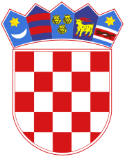 REPUBLIKA HRVATSKAOPĆINSKI SUD U PULI-POLAURED PREDSJEDNIKA SUDAKranjčevićeva 8, 52100 Pula-Pola